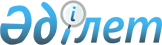 О внесении изменения в приказ Министра по инвестициям и развитию Республики Казахстан от 27 февраля 2015 года № 221 "Об утверждении перечня документов, прилагаемых к заявке на допуск в качестве лица, осуществляющего вспомогательный вид деятельности на территории специальной экономической зоны"
					
			Утративший силу
			
			
		
					Приказ и.о. Министра по инвестициям и развитию Республики Казахстан от 31 декабря 2015 года № 1286. Зарегистрирован в Министерстве юстиции Республики Казахстан 1 февраля 2016 года № 12963. Утратил силу приказом Министра индустрии и инфраструктурного развития Республики Казахстан от 2 июля 2019 года № 471.
      Сноска. Утратил силу приказом Министра индустрии и инфраструктурного развития Республики Казахстан от 02.07.2019 № 471 (вводится в действие по истечении десяти календарных дней после дня его первого официального опубликования).
      В соответствии с пунктом 1 статьи 43-1 Закона Республики Казахстан от 24 марта 1998 года "О нормативно-правовых актах" ПРИКАЗЫВАЮ:
      1. Внести в приказ Министра по инвестициям и развитию Республики Казахстан 27 февраля 2015 года № 221 "Об утверждении перечня документов, прилагаемых к заявке на допуск в качестве лица, осуществляющего вспомогательный вид деятельности на территории специальной экономической зоны" (зарегистрированный в Реестре государственной регистрации нормативных правовых актов за № 10675, опубликованный 20 апреля 2015 года в информационно-правовой системе "Әділет") следующее изменение:
      в Перечне документов, прилагаемых к заявке на допуск в качестве лица, осуществляющего вспомогательный вид деятельности на территории специальной экономической зоны, утвержденном указанным приказом:
      абзац пятый изложить в следующей редакции:
      "копию договора, заключенного с участником специальной экономической зоны на выполнение отдельных видов подрядных работ и/или услуг с одновременным предъявлением оригинала для сверки;".
      2. Комитету по инвестициям Министерства по инвестициям и развитию Республики Казахстан (Хаиров Е.К.) обеспечить:
      1) государственную регистрацию настоящего приказа в Министерстве юстиции Республики Казахстан;
      2) в течение десяти календарных дней после государственной регистрации настоящего приказа в Министерстве юстиции Республики Казахстан направление его копии в печатном и электронном виде на официальное опубликование в периодических печатных изданиях и информационно-правовой системе "Әділет", а также в Республиканский центр правовой информации для внесения в эталонный контрольный банк нормативных правовых актов Республики Казахстан;
      3) размещение настоящего приказа на интернет-ресурсе Министерства по инвестициям и развитию Республики Казахстан и интранет-портале государственных органов;
      4) в течение десяти рабочих дней после государственной регистрации настоящего приказа в Министерстве юстиции Республики Казахстан предоставление в Юридический департамент Министерства по инвестициям и развитию Республики Казахстан сведений об исполнении мероприятий, предусмотренных подпунктами 1), 2) и 3) пункта 2 настоящего приказа.
      3. Контроль за исполнением настоящего приказа возложить на курирующего вице-министра по инвестициям и развитию Республики Казахстан.
      4. Настоящий приказ вводится в действие по истечении десяти календарных дней после дня его первого официального опубликования.
					© 2012. РГП на ПХВ «Институт законодательства и правовой информации Республики Казахстан» Министерства юстиции Республики Казахстан
				
Исполняющий обязанности Министра
по инвестициям и развитию
Республики Казахстан
Ж. Касымбек